Happy #RadTechWeek Facebook feed image: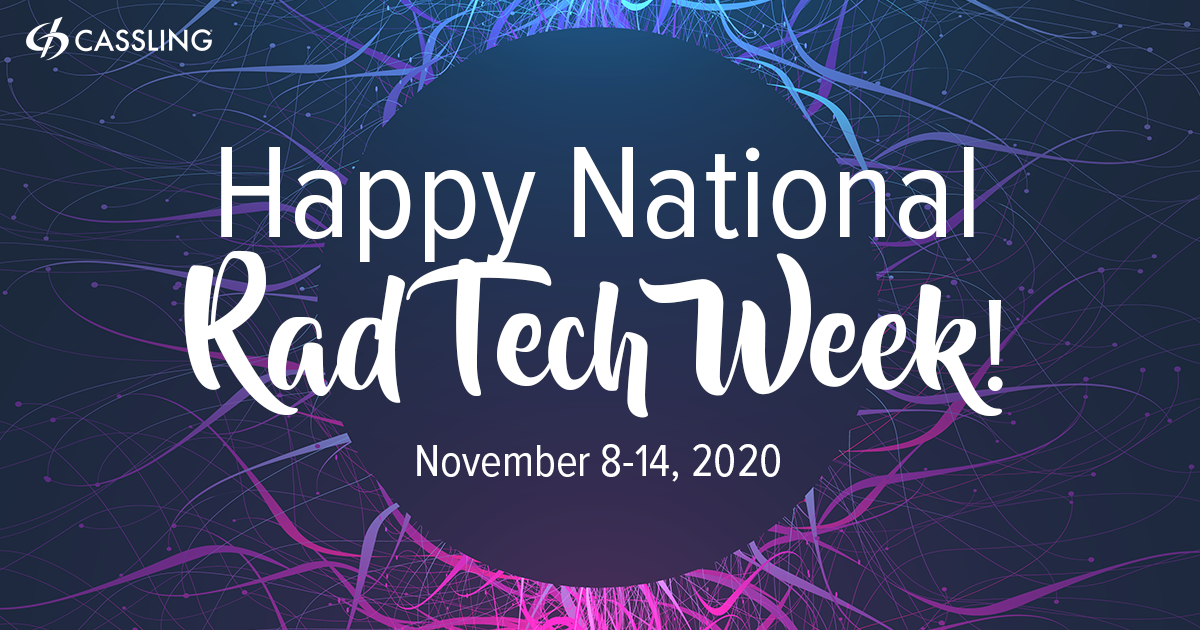 #Radiology Facebook feed image: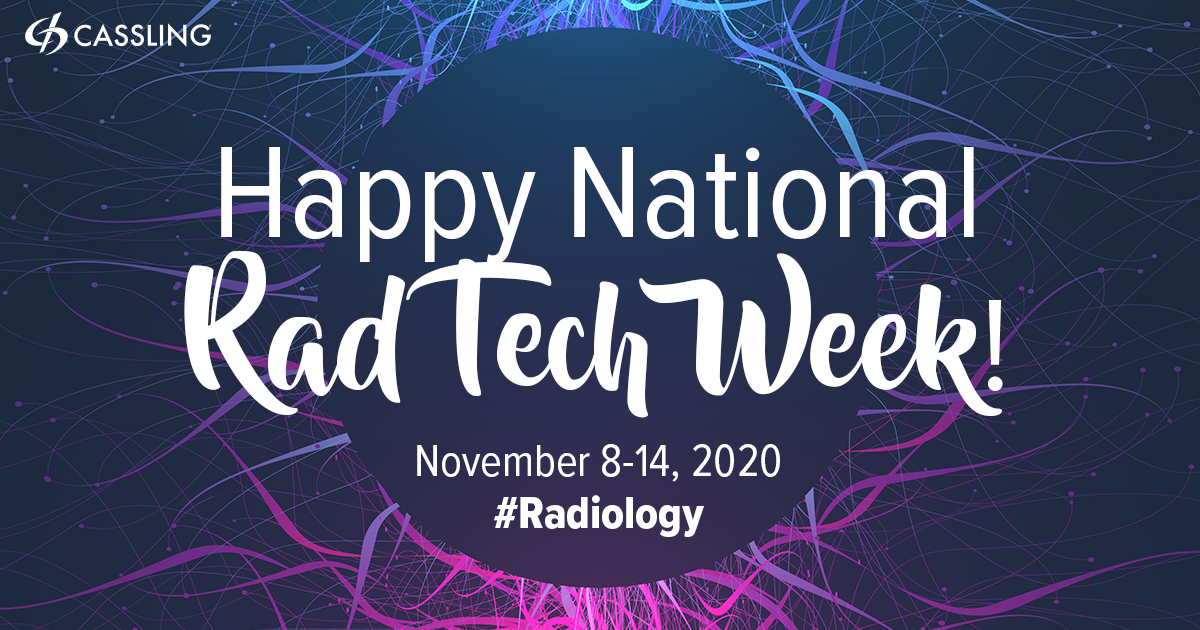 #NuclearMedicine Facebook feed image: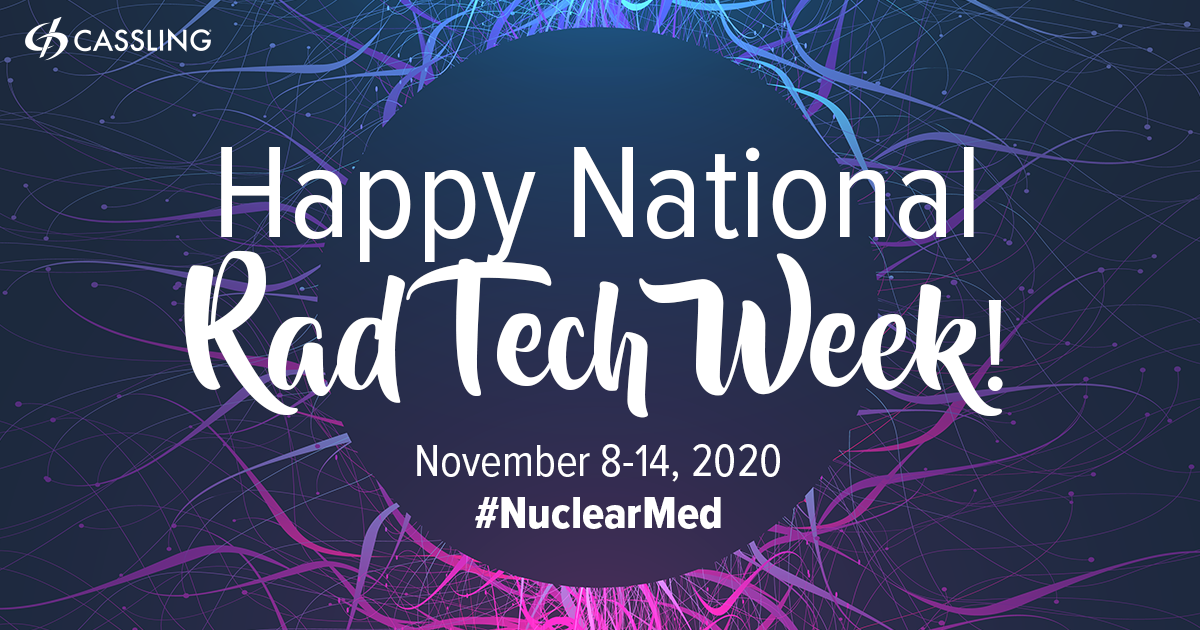 #Mammography Facebook feed image: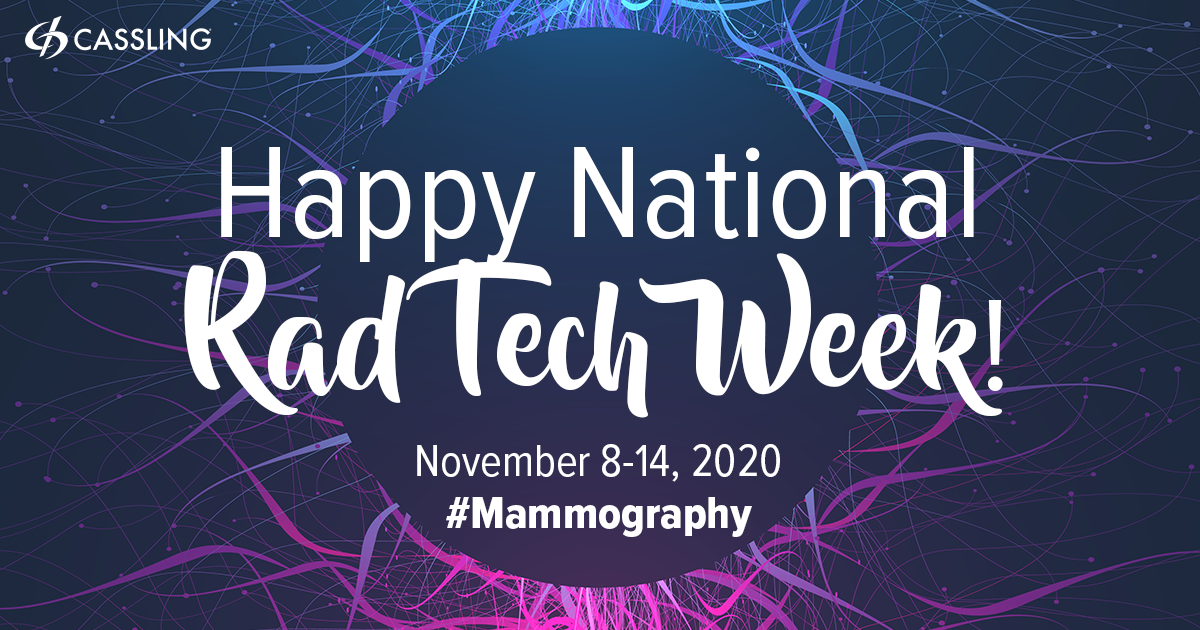 #ComputedTomography Facebook feed image: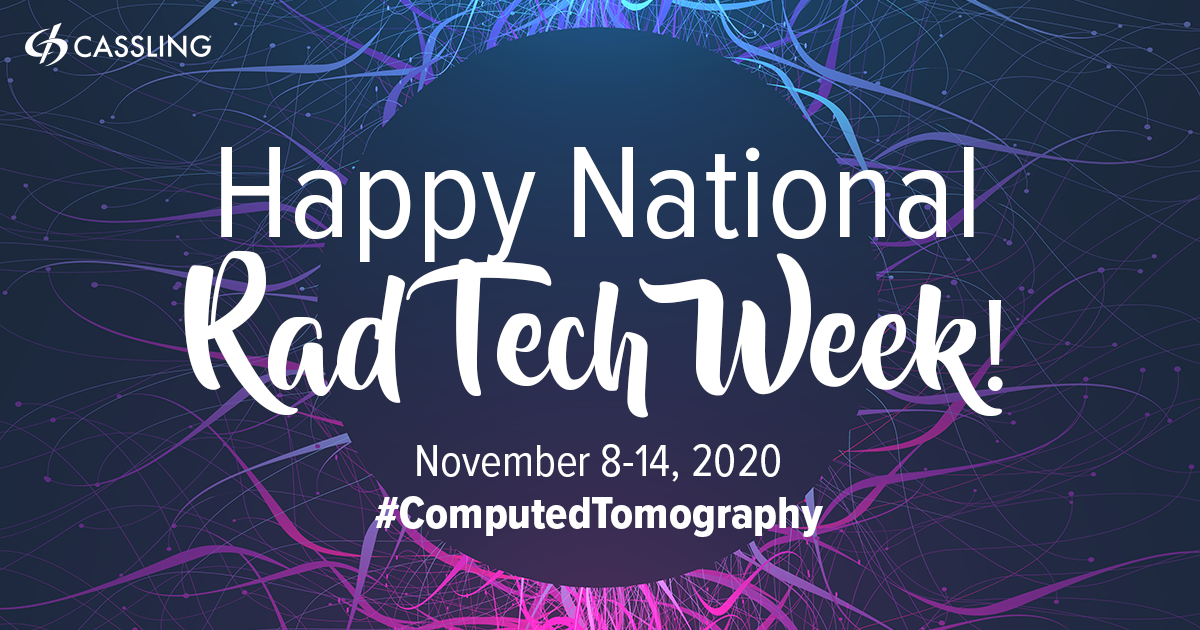 Thank you Facebook feed image: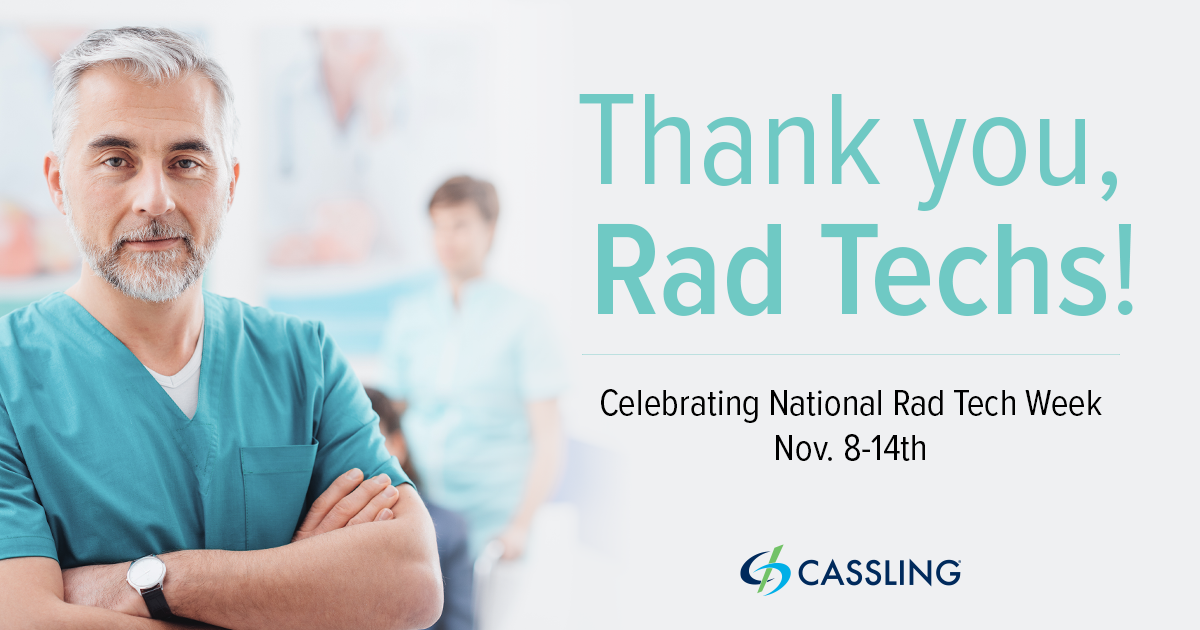 #EmitExcellenceEveryday Facebook feed image: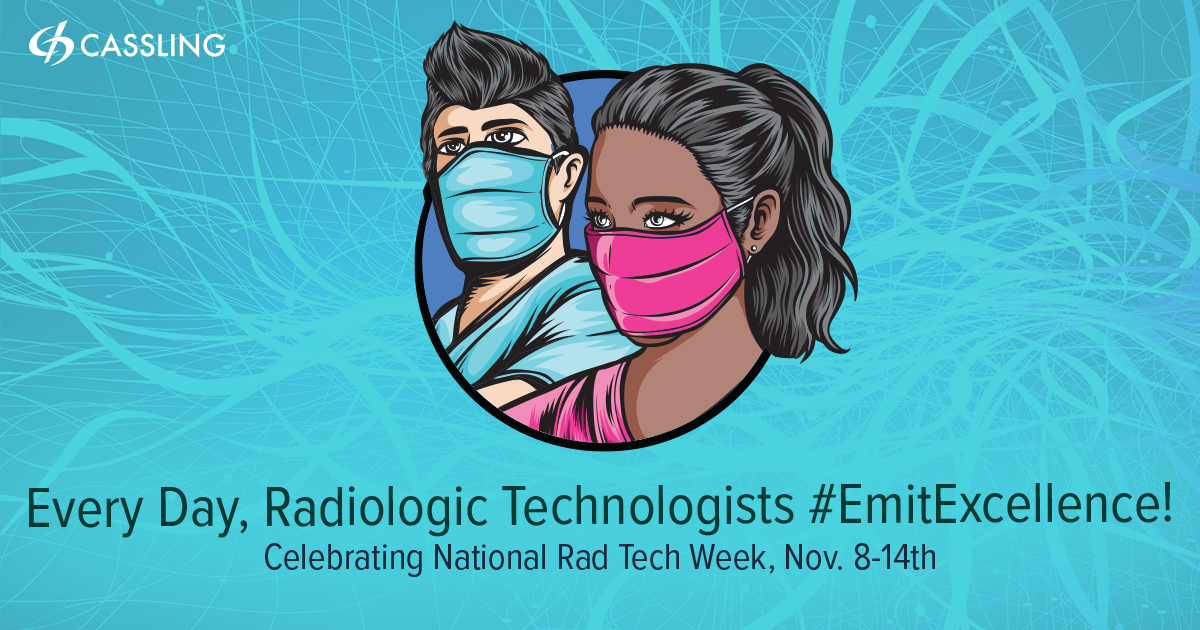 